STEM Circle of Excellence Chapter Service Log   For Community Service and NHS Activities 2019-2020NHS makes a difference!  NHS members are committed to serving the community.Utilize this log to track your hours.  Make sure that you have at least 30 hours to make sure you have completed all of your service.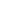 Student Signature:________________________________________________________             Total Hours for this sheet: ___________Hours			By signing above, I certify all information is accurate and any falsifications may result in dismissal							Name: Name: Name: Name: Email Address: Email Address: Email Address: DateTotalHoursOrganizationDuty/Description of ServiceSupervisor’s NameSupervisor’s SignatureSupervisor’s Contact Information